      ПРОЕКТ                                     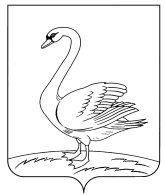 _______________                                                                                          №______________О внесении изменений в постановлениеадминистрации Лебедянскогомуниципального района Липецкой областиРоссийской Федерации от 17.10.2018 №681 «Об утверждении административного регламента предоставления муниципальной услуги «Предоставление разрешения на вводобъекта в эксплуатацию» ( в ред. от 14.01.2019г.)        Руководствуясь  Федеральным законам от 27.07.2010г. № 210-ФЗ «Об организации предоставления государственных и муниципальных услуг», постановлением администрации Лебедянского муниципального района от 03.03.2017г. №109 «О внесении изменений в постановление администрации Лебедянского муниципального района от 03.08.2011г. №987а «Об утверждении правил разработки и утверждения административных регламентов предоставления муниципальных услуг» (в ред. от 19.12.2017г.), руководствуясь ст. 40,41 Устава Лебедянского муниципального района, администрация Лебедянского муниципального района                                                         ПОСТАНОВЛЯЕТ:           Внести в постановление администрации Лебедянского муниципального района Липецкой области Российской Федерации от 17.10.2018 №681 «Об утверждении административного регламента предоставления муниципальной услуги «Предоставление разрешения на ввод объекта в эксплуатацию» (в ред. от 14.01.2019г.),(далее –постановление) следующее изменение:         1. В приложении №1 к постановлению «Административный регламент предоставления муниципальной услуги «Предоставление разрешения на ввод объекта в эксплуатацию»» (в ред. от 14.01.2019г.) (далее Регламент):        1.1. Пункт 13 в разделе II изложить в новой редакции:23. Основания для приостановления предоставления муниципальной услуги законодательством не установлены.24. Основаниями для отказа в предоставлении муниципальной услуги являются:1) отсутствие документов, указанных в пунктах 15, 17 настоящего административного регламента;2) несоответствие объекта капитального строительства требованиям к строительству, реконструкции объекта капитального строительства, установленным на дату выдачи представленного для получения разрешения на строительство градостроительного плана земельного участка, или в случае строительства, реконструкции, капитального ремонта линейного объекта требованиям проекта планировки территории и проекта межевания территории (за исключением случаев, при которых для строительства, реконструкции линейного объекта не требуется подготовка документации по планировке территории), требованиям, установленным проектом планировки территории, в случае выдачи разрешения на ввод в эксплуатацию линейного объекта, для размещения которого не требуется образование земельного участка;3) несоответствие объекта капитального строительства требованиям, установленным в разрешении на строительство;4) несоответствие параметров построенного, реконструированного объекта капитального строительства проектной документации;5) несоответствие объекта капитального строительства разрешенному использованию земельного участка и (или) ограничениям, установленным в соответствии с земельным и иным законодательством Российской Федерации на дату выдачи разрешения на ввод объекта в эксплуатацию, за исключением случаев, если указанные ограничения предусмотрены решением об установлении или изменении зоны с особыми условиями использования территории, принятым в случаях, предусмотренных пунктом 9 части 7 статьи 51 ГрК РФ, и строящийся, реконструируемый объект капитального строительства, в связи с размещением которого установлена или изменена зона с особыми условиями использования территории, не введен в эксплуатацию.25. Неполучение (несвоевременное получение) документов, запрошенных в соответствии с пунктами 18 - 20 настоящего административного регламента, не может являться основанием для отказа в выдаче разрешения на ввод объекта в эксплуатацию.26. Разрешение на ввод объекта в эксплуатацию (за исключением линейного объекта) выдается заявителю в случае, если в ОМСУ, выдавший разрешение на строительство, передана безвозмездно копия схемы, отображающей расположение построенного, реконструированного объекта капитального строительства, расположение сетей инженерно-технического обеспечения в границах земельного участка и планировочную организацию земельного участка, для размещения такой копии в государственной информационной системе обеспечения градостроительной деятельности.27. Отказ в предоставлении разрешения на ввод объекта в эксплуатацию может быть оспорен застройщиком в судебном порядке.Отказ в предоставлении муниципальной услуги оформляется по форме, согласно приложению 3 к настоящему административному регламенту.        2. Отделу архитектуры и градостроительства (Алёшин Н.А.) опубликовать настоящее постановление в газете «Лебедянские вести» и разместить на официальном сайте администрации Лебедянского муниципального района в сети Интернет.Глава  администрации  Лебедянскогомуниципального района                                                                 И.В. Алтухов   ПОСТАНОВЛЕНИЕАДМИНИСТРАЦИИ ЛЕБЕДЯНСКОГОМУНИЦИПАЛЬНОГО РАЙОНА ЛИПЕЦКОЙ ОБЛАСТИЛИПЕЦКОЙ ОБЛАСТИРОССИЙСКОЙ ФЕДЕРАЦИИг. ЛебедяньРОССИЙСКОЙ ФЕДЕРАЦИИг. Лебедянь